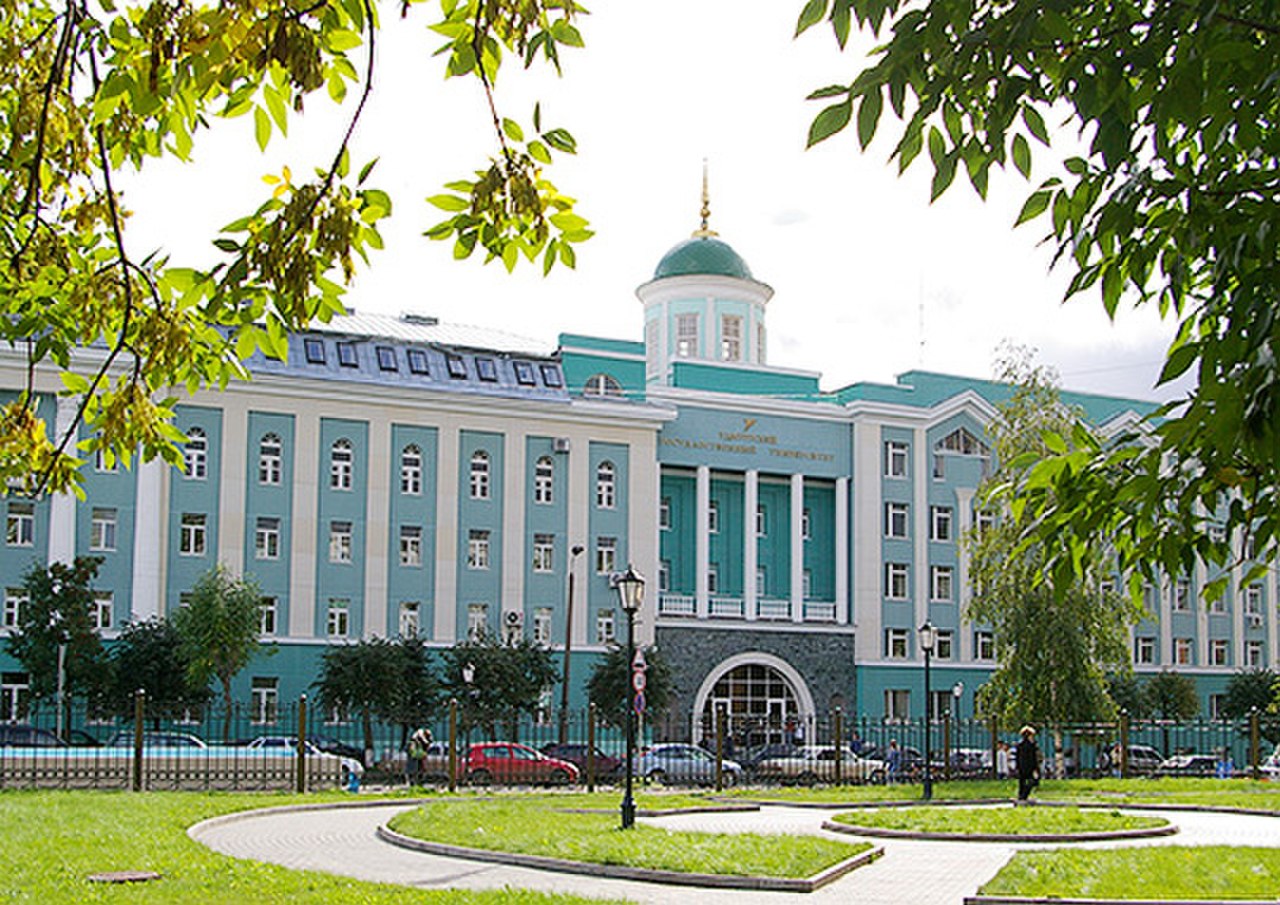 ПРОГРАММАVII Всероссийской научной очно-дистантной конференции с международным участием «РОССИЯ-ВОСТОК-ЗАПАД: АКТУАЛЬНЫЕ ВОПРОСЫ СОЦИОЛОГИИ, ПОЛИТОЛОГИИ И МЕЖДУНАРОДНЫХ ОТНОШЕНИЙ»Институт истории и социологии ФБГОУ ВО «Удмуртский государственный университет»г. Ижевск, 5-7 октября 2023 г.Пленарное заседание
Время ижевское: 5 октября 2023 09:45 - 16:30 (UTC +4). Конференц-зал Учебно-научной библиотеки имени В.А.Журавлева, УдГУ. 5 этаж, к. 509.Ссылка на Youtube: https://youtube.com/live/iD2Cu8ofbTY?feature=shareВедущие: Ладыжец Наталья Сергеевна - д.филос.н., проф., зав.каф. социологии ИИиС УдГУ;Золотых Владимир Рудольфович - д.истор.н., доц., зав.каф. политологии, международных отношений и всеобщей истории ИИиС УдГУ.Конференция «Россия-Восток-Запад: актуальные вопросы социологии, политологии и международных отношений»:  Круглый стол ««ВУЗОВСКАЯ СОЦИОЛОГИЯ. 30 ЛЕТ СОЦИОЛОГИИ В УдГУ»6 октября 2023 г. 09:45 – 12:30 (UTC +4), время ижевскоеКонференц-зал Учебно-научной библиотеки имени В.А.Журавлева, УдГУ. 5 этаж, к. 509.Ссылка на Youtube: https://youtube.com/live/A4h7ng7Q6dM?feature=shareВедущие: Ладыжец Наталья Сергеевна - д.филос.н., проф., зав.каф. социологии ИИиС УдГУ;Темнова Лариса Витальевна – д.психол.н., профессор каф. современной социологии Социологического факультета МГУ; Зырянов Владимир Викторович – к.э.н., доцент кафедры социальных технологий Социологического факультета МГУ.Конференция «Россия-Восток-Запад: актуальные вопросы социологии, политологии и международных отношений»Секция СОЦИОЛОГИЯ
6 октября 2023 г. 13:30-17:30 (UTC +4), время ижевскоеСсылка на Youtube: https://youtube.com/live/V-xoba6fuiI?feature=shareВедущие: Ладыжец Наталья Сергеевна - д.филос.н., проф., зав. каф. социологии ИИиС УдГУ;Санникова Ольга Владимировна - д.соц.н., доц., проф. каф.социологии ИИиС УдГУ.Конференция «Россия-Восток-Запад: актуальные вопросы социологии, политологии и международных отношений»Секция ПОЛИТОЛОГИЯ
6 октября 2023 г. 10:45 – 13:30 ВРЕМЯ МОСКОВСКОЕСсылка на Youtube: https://youtube.com/live/rS4EGnubwvA?feature=shareКонференция «Россия-Восток-Запад: актуальные вопросы социологии, политологии и международных отношений»Секция МЕЖДУНАРОДНЫЕ ОНОШЕНИЯ
6 октября 2023 г. 10:45 – 13:30 ВРЕМЯ МОСКОВСКОЕСсылка на Youtube: https://youtube.com/live/IxRntl97tJA?feature=shareБЛАГОДАРИМ ВСЕХ ДОКЛАДЧИКОВ ЗА УЧАСТИЕ!ОргкомитетМСК15 мин.+ 5ПЛЕНАРНОЕ ЗАСЕДАНИЕ5 октября 20239.00-15.30                           Время московскоеКонференц-зал Учебно-научной библиотеки имени В.А.Журавлева, УдГУ. 5 этаж, к. 509.ПЛЕНАРНОЕ ЗАСЕДАНИЕ5 октября 20239.00-15.30                           Время московскоеКонференц-зал Учебно-научной библиотеки имени В.А.Журавлева, УдГУ. 5 этаж, к. 509.ПЛЕНАРНОЕ ЗАСЕДАНИЕ5 октября 20239.00-15.30                           Время московскоеКонференц-зал Учебно-научной библиотеки имени В.А.Журавлева, УдГУ. 5 этаж, к. 509.9.00-9.10Макаров Александр МихайловичПриветственное словоПроректор по научной работе и программам стратегического развития, доктор экономических наук9.10 -9.25+5 мин вопрГребенюк Александр Александрович«Мигранты и интеграционные объединения на постсоветском пространстве».Доктор экономических наук, заместитель директора по научной работе Высшей школы современных социальных наук МГУ имени М.В. Ломоносова, г. Москва. gaa-mma@mail.ru.9.30-9.45 +5 мин вопрСемедов Семед Абакаевич«Трансформация современного мирового порядка»Доктор философских наук, профессор.Заведующий кафедрой «Международного сотрудничества»РАНХиГС при Президенте РФ, г. Москва.Sa-semed@mail.ru.9.50-10.05+5 мин вопрТемнова Лариса Витальевна«Профессиональная успешность и профессиональные деструкции: социологический анализ».Доктор психологических наук, профессор кафедры современной социологии Социологического факультета МГУ имени М.В. Ломоносова, г. Москва. temnova.larisa@yandex.ru.10.10-10.25+5 мин вопрСудакова Наталия Евгеньевна«Инклюзивные принципы устойчивого развития в перспективе расширения БРИКС»Доктор философских наук, профессор кафедры ЮНЕСКО. ИГСУ РАНХиГС при Президенте РФ, г. Москва. sovetnik.imtp@mail.ru10.30-10.45+5 мин вопрДемиденко Светлана Юрьевна"Социологическое образование в России: вызовы времени"Отв. секретарь научн. журнала «Социологические исследования», научн. сотрудник Института социологии ФНИСЦ РАН, г. Москва. demidsu@yandex.ru10.50-11.05+5 мин вопрАнаньева Елена Владимировна«Соединенное Королевство в предвыборный год. Перспективы российско-британских отношений»Кандидат философских наук, руководитель Центра британских исследований, в.н.с.«Институт Европы РАН», г. Москва. e-ananieva@yandex.ru11.10- 11.25+5 мин вопрМеренков Анатолий Васильевич «Социальное самочувствие населения в современных экономических и социально-политических условиях».Доктор философских наук, профессор кафедры прикладной социологии Уральского   федерального университета имени первого Президента России Б.Н.Ельцина, г. Екатеринбург. anatoly.mer@gmail.com11.30-13.00Обеденный перерыв13.00 -13.15+5 мин вопрФадеева Любовь Александровна"Перманентный кризис" как современный тренд и категория анализа"?Доктор исторических наук, профессор кафедры политических наук.. Пермский национальный исследовательский университет, г.Пермь. lafadeeva2007@yandex.ru.13.20-13.35+5 мин вопрЗырянов Владимир Викторович"Цифровая трансформация общества: рефлексия социологического образования".Кандидат экономических наук, доцент кафедры социальных технологий Социологического факультета МГУ имени М.В. Ломоносова, г. Москва. vvzyryanov@gmail.com.13.40 -13.55+5 мин вопрЛойко Александр Иванович«International relations in the era of the discovery of neo-colonialism»Доктор философских наук, профессор, зав. кафедрой. Белорусский национальный технический университет, г. Минск.  alexander.loiko@tut.by14.00-14.15 +5 мин вопрАнтонова Наталья Леонидовна«Он-лайн активность молодежи как форма гражданского участия»Доктор социологических наук, профессор кафедры прикладной социологии Уральского   федерального университета имени первого Президента России Б.Н.Ельцина, г. Екатеринбург. n-tata@mail.ru14.20-14.35 +5 мин.вопр.Панкратов Сергей Анатольевич «Россия как государство – цивилизация: векторы развития в XXI веке»Доктор политических наук, профессор кафедры социологии и политологии. ФГАОУ ВО «Волгоградский государственный университет», г.Волгоград.pankratov@volsu.ruКРУГЛЫЙ СТОЛ «ВУЗОВСКАЯ СОЦИОЛОГИЯ. 30 ЛЕТ СОЦИОЛОГИИ В УдГУ»6 октября 2023                         9.00-11.30                           ВРЕМЯ МОСКОВСКОЕКонференц-зал Учебно-научной библиотеки им. В.А.Журавлева, 5 этаж, к. 509.Приветственное слово:Галины Николаевны Васильевой – проректора по экономике и персоналу, куратора ИИиС УдГУ;Сергея Ивановича Вострокнутова – директора Института истории и социологии УдГУ.Темнова Лариса Витальевна – д.психол.н., профессор каф. современной социологии Социологического факультета МГУ:«Содержание и структура подготовки социолога в свете изменения уровней профессионального образования».Зырянов Владимир Викторович – к.э.н., доцент кафедры социальных технологий Социологического факультета МГУ:"Послезащитные карьерные траектории докторов социологических наук"К выступлениям о социологическом образовании в УдГУ, о жизни социологов в институте и за пределами университета также приглашаются наши преподаватели, коллеги из других вузов, выпускники и студенты.  Мы рады будем видеть всех в конференц-зале Учебно-научной библиотеки, а также на экране с дистанционным подключением. МСК10 мин.+ 5Секция СОЦИОЛОГИЯ6 октября 2023 г. 12:30-16:30 Время московскоеКонференц-зал Учебно-научной библиотеки им. В.А.Журавлева, 5 этаж, к. 509.Секция СОЦИОЛОГИЯ6 октября 2023 г. 12:30-16:30 Время московскоеКонференц-зал Учебно-научной библиотеки им. В.А.Журавлева, 5 этаж, к. 509.Секция СОЦИОЛОГИЯ6 октября 2023 г. 12:30-16:30 Время московскоеКонференц-зал Учебно-научной библиотеки им. В.А.Журавлева, 5 этаж, к. 509.12:30-12:40+ 5 мин вопр.Богатова Ольга Анатольевна«Социальные факторы восприятия угроз пандемии СОМШВ-19 в российском обществе: анализ социологических подходов».Доктор социол. наук, доцент, профессор кафедры социологии и социальной работы Национального исследовательского государственного университет им. Н. П. Огарева, г. Саранск.12:45-12:55+5 мин вопр.Расходчиков Алексей Николаевич«Оздоровление городской среды в предметном поле городского управления»Кандидат социологических наук, сопредседатель Фонда «Московский центр урбанистики «Город», г. Москва.13:00-13:10+5 мин вопр.Обухов Константин Николаевич"Роль социального капитала в дифференциации стратегий подотчетности в региональных СО НКО"Кандидат философских наук, научный сотрудник Международной лаборатории исследований социальной интеграции, Национальный исследовательский университет «Высшая школа экономики», г. Москва.13:15-13:25+5 мин вопрКашпур Виталий ВикторовичАфанасьева Дина Олеговна" Типы и факторы молодежного патриотизма "Кандидат социологических наук, доцент, заведующий кафедрой социологии Томского государственного университета, г. Томск.Старший преподаватель кафедры социологии Томского государственного университета, г.Томск.13:30-13:40+5 мин вопрМакарова Марина Николаевна«Самоэффективность, активность, удовлетворенность трудом преподавателя вуза: проблемы взаимосвязи».Доктор социологических наук, доцент, профессор кафедры социологии Института истории и социологии УдГУ, г. Ижевск.13:45-13:55+5 мин вопрБреслер, Михаил Григорьевич, Алексеева Наталья Александровна«Специфика индивидуализма центиниалов: на примере молодых когнитариев г. Уфы»Кандидат философских наук, доцент кафедры Международных отношений, истории и востоковедения УГНТУ, г. Уфа.Кандидат технических наук, магистрант кафедры Международных отношений, истории и востоковедения УГНТУ, г. Уфа.14:00-14:10+5 мин вопрБаженов Евгений Николаевич«Потенциал парадигмы  Soft power в социокультурных проектах формирования местного сообщества»Аспирант Института общественных наук ФГОУ ВО «Российская академия народного хозяйства и государственной службы при Президенте Российской Федерации», г. Москва.14:15-14:25+5 мин вопрСанникова Ольга ВладимироовнаКротова Анастасия Евгеньевна«Удовлетворенность трудом как фактор профессиональной мобильности специалистов IT-сферы»Доктор социологических наук, доцент, профессор кафедры социологии ИИиС УдГУ, г. Ижевск.Магистр, кафедра социологии ИИиС УдГУ, г. Ижевск.Перерыв 15 мин.14.45-15.00+5 мин вопрЛеденёва Виктория Юрьевна"Оценка демографических последствий миграции для населения трудоспособного возраста на европейских территориях".(перенос с Пленарного)Доктор социол. наук, доцент, руководитель отдела, главный научный сотрудник Института Демографических исследований Федерального научно-исследовательского социологического центра РАН, г. Москва.15.05 -15.15+5 мин вопрПоволоцкая Наталья Валерьевна"Современные тенденции по укреплению и сохранению здоровья населения в Удмуртской Республике".Главный врач БУЗ УР  «Республиканский центр общественного здоровья и медицинской профилактики МЗ УР», г. Ижевск.15.20-15.30+5 мин вопрКузнецов Руслан Анатольевич" Феномен «культуры отмены» в контексте межпоколенческого взаимодействия".Аспирант 2-го года обучения кафедры социологии, этнографии и социометрии Российского государственного социального университета, г. Москва. 15:35-15:45 +5 мин вопрКозловский Степан Викторович"Мотивация студентов к учебе и ее изменения под влиянием ВУЗа".Доцент кафедры социально-гуманитарных дисциплин ФГБОУ ВО УдГАУ, г. Ижевск.15.50 -16.00+5 мин вопрБекмеметьева Екатерина Алексеевна«Отношение студентов к предпринимательской деятельности: мотивация и перспективы»Бакалавр кафедры социологии Института истории и социологии УдГУ, г. Ижевск.16.05-16.15 +5 мин вопрРябов Михаил Александрович Константинова Ксения Павловна«Внеучебная деятельность в вузе как фактор формирования социальных сетей студентов»Кандидат философских наук, доцент, доцент кафедры социологии ИИиС УдГУ, г. Ижевск.Бакалавр 4 года обучения, кафедра социологии ИИиС УдГУ, г. Ижевск.СЕКЦИОННОЕ ЗАСЕДАНИЕ  06.10     ПОЛИТОЛОГИЯ начало в 10.00 МСКдистанционноСЕКЦИОННОЕ ЗАСЕДАНИЕ  06.10     ПОЛИТОЛОГИЯ начало в 10.00 МСКдистанционноСЕКЦИОННОЕ ЗАСЕДАНИЕ  06.10     ПОЛИТОЛОГИЯ начало в 10.00 МСКдистанционноСЕКЦИОННОЕ ЗАСЕДАНИЕ  06.10     ПОЛИТОЛОГИЯ начало в 10.00 МСКдистанционноСЕКЦИОННОЕ ЗАСЕДАНИЕ  06.10     ПОЛИТОЛОГИЯ начало в 10.00 МСКдистанционно1Изварина Юлия Юрьевна10.00-10.10 + 5 мин. вопрВлияние позиций Международной ассоциации социального обеспечения на развитие права социального обеспечения в России.Старший преподаватель. ФГБОУ ВО «Саратовская государственная юридическая академия»caramelk@yandex.ru2Шавеко Николай Александрович10.15-10.25 + 5 мин. вопрГлобальная демократия: основные модели и их проблемы.Кандидат юридических наук. Старший научный сотрудник.Удмуртский филиал Института философии и права Уральского отделения Российской академии наук.shavekonikolai@gmail.com3Пономарев Алексей Михайлович10.30 -10.40 + 5 мин. вопрКонтекст СВО на Украине с позиции мир-системного и марксистского подходов: сравнительный анализ.Доктор философских наук, ведущий научный сотрудник, директор Удмуртского филиала Института филосфии и права УрО РАНamp08@mail.ru4Костин Павел Сергеевич10.45-10.55 + 5 мин. вопрВекторы трансформации политической идентичности Японии на современном этапе.Магистрант Историко-политологический факультет . Пермский государственный национальный исследовательский университет.kostin.p.s@yandex.ru5Зворыгин Роман Викторович11.00-11.10 + 5 мин. вопрРегиональные социально-политические процессы 2022-2023 гг. в оценках студенческой молодежи (на материалах регионов ПФО).Старший преподаватель. ФГБОУ ВО «Российская академия народного хозяйства и государственной службы при Президенте Российской Федерации»vatmana3@inbox.ru6Вершинина Дарья Борисовна Тимофеева Ольга Валерьевна11.15-11.25 + 5 мин. вопрРепертуар протестов по женской тематике: опыт кросс-странового анализа.Кандидат исторических наук, Доцент кафедры истории и археологии.Старший преподаватель кафедры истории и археологии.«Пермский национальный исследовательский университет». г. Пермьdaryapros@yandex.ru7Вшивкова Елизавета Сергеевна11.30-11.40 + 5 мин. вопрШинн Фейн в политической жизни Ирландии 1980-2010-х гг.: от аутсайдерства к гегемонии.Магистрант. Историко-политологический факультет . Пермский государственный национальный исследовательский университет.Vshivckova.liza@yandex.ru8Фихтнер Евгения Николаевна11.45-11.55 + 5 мин. вопрДевять дефолтов Аргентины.Доцент кафедры философии и истории. Томский государственный архитектурно-строительный университет.enfspo@yandex.ru9Соловьева Динара Илдаровна12.00-12.10 + 5 мин. вопрАнализ книги Р. Кёрка «Корни американского порядка».Аспирант кафедры политологии, международных отношений и всеобщей истории. . ФГАОУ ВО «Удмуртский государственный университет».naira_tyan@bk.ru10Загребин Алексей Егорович,Воронцов Владимир Степанович12.15-12.25 + 5 мин. вопрМолодежные проблемы в зеркале социологии.ФГБОУ ВО «Удмуртский государственный университет»профессор Кафедры истории Удмуртии, археологии и этнологииФГБУН Институт философии и права УрО РАН,старший научный сотрудникvvorontsov@rambler.ru11Воронцов Владимир Степанович12.30-12.40 + 5 мин. вопрДинамика численности и этнический состав населения Удмуртской Республики (по материалам переписей населения).ФГБУН Институт философии и права УрО РАН,старший научный сотрудникvvorontsov@rambler.ru12Салимов Вадим Алексеевич12.45-12.55 + 5 мин. вопрПродовольственный кризис и угроза голода на земле.Старший преподаватель кафедры истории Республики Башкортостан, археологии и этнологии. УУНиТ (Уфимский Университет Науки и Технологий) ИИГУ (Институт истории и государственного управленияsalimovvadim1990@mail.ru13Золотых Владимир Рудольфович13.00-13.10 + 5 мин. вопрАмериканские консерваторы и проблема иммиграции. Дебаты по этно-культурным вопросам.Доктор исторических наук, зав. кафедрой политологии, международных отношений и всеобщей истории. . ФГАОУ ВО «Удмуртский государственный университет».vladzolot@mail.ruСЕКЦИОННОЕ ЗАСЕДАНИЕ  06.10 МЕЖДУНАРОДНЫЕ ОТНОШЕНИЯ начало в 10.00 МСКдистанционноСЕКЦИОННОЕ ЗАСЕДАНИЕ  06.10 МЕЖДУНАРОДНЫЕ ОТНОШЕНИЯ начало в 10.00 МСКдистанционноСЕКЦИОННОЕ ЗАСЕДАНИЕ  06.10 МЕЖДУНАРОДНЫЕ ОТНОШЕНИЯ начало в 10.00 МСКдистанционноСЕКЦИОННОЕ ЗАСЕДАНИЕ  06.10 МЕЖДУНАРОДНЫЕ ОТНОШЕНИЯ начало в 10.00 МСКдистанционноСЕКЦИОННОЕ ЗАСЕДАНИЕ  06.10 МЕЖДУНАРОДНЫЕ ОТНОШЕНИЯ начало в 10.00 МСКдистанционно1Залесская Ольга Владимировна10.00-10.10 + 5 мин. вопрСовместные фестивали и ярмарки Амурской области и провинции Хэйлунцзян как формы культурного сотрудничества между Россией и Китаем на рубеже XX –XXI вв.Доктор исторических наук, доцент, декан факультета иностранных языков. Благовещенский государственный педагогический университет.olgazalesskaya@gmail.com2Гамерман Евгений Вячеславович10.15-10.25 + 5 мин. вопр«Поворот на Восток» или Китаизация внешнеполитического вектора России ?Кандидат исторических наук, старший научный сотрудник, Институт комплексного анализа региональных проблем Дальневосточного отделения Российском академии наук. г. Благовещенск.egamerman@mail.ru3Li Menglong10.30-10.40 + 5 мин. вопрQiuxuan HeA Study of the Impact of Russia-U.S. Relations after the Russia-Ukraine Conflict from the Perspective of Chinese Scholrs.Assistant professor School of International and Public AffairsJilin UniversityChangchun City, China.Postgraduate student .Wuhan University Institute for International Studies. Changchun City, China.E-mail: limenglong@jlu.edu.cn18482338107@163.com4Тимощук Алексей Станиславович10.45-10.55 + 5 мин. вопрРоссия в глобальном противостоянии: внештатные способы обеспечения военной безопасности.Доктор философских наук, доцент, профессор кафедры гуманитарных и социально-экономических дисциплин. Федеральное казенное образовательное учреждение «Владимирский юридический институт ФСИН России (ФКОУ ВО ВЮИ ФСИН РФ).ys@abhinanda.elcom.ru5Галимуллин Эдуард Зульфатович11.00-11.10 + 5 мин. вопрБудущее международного сотрудничества в Арктике.Кандидат политических наук Факультет мировой экономики и мировой политики / Центр комплексных европейских и международных исследований (ЦКЕМИ) Научный сотрудник, НИУ ВШЭ.egalimullin@hse.ru6Рыжков Евгений Николаевич11.15-11.25 + 5 мин. вопрПолитика СССР в отношении Китая (1945-53 гг.)  в трудах американских историков.Старший преподаватель кафедры иностранных языков. Северо-Западный институт управления РАНХиГС. СПбevgueni_ryjkov@mail.ru7Наимов Исмоил Нуруллоевич11.30-11.40 + 5 мин. вопрИнституциональные механизмы «инициативной дипломатии»: особенности, проблемы и перспективы.Кандидат политических наук, старший преподаватель кафедры международных отношений и дипломатии. «Российско-Таджикский (Славянский) университет». Республика Таджикистан, г. Душанбе+992918447534naimov_ismoil@list.ru8Банникова Анна ВячеславовнаКулешова Белла ЭдваровнаНеджип Джомертогуллары11.45-11.55 + 5 мин. вопрТурция и глобальное лидерство: роль турецкой публичной дипломатии во внешней политике.Магистранты кафедры теории и истории международных отношений.  Уральский федеральный университет имени первого Президента России Б. Н.Ельцина. Екатеринбург.bannikova992@gmail.combella_kuleshova@mail.rucomertnecip1758@gmail.com9Пушкарева Вера ВикторовнаИвонин Илья Олегович. 12.00-12.10 + 5 мин. вопрНорвегия и ЕС: особенности взаимоотношений.Кандидат политических наук, доцент кафедры политологии, международных отношений и всеобщей истории. Бакалавр, международные отношенияФГАОУ ВО «Удмуртский государственный университет».+7 9127417301veravikt5@yandex.ru10Поцелуев Сергей ПетровичБахтоярова Валерия Павловна12.15-12.25 + 5 мин. вопрКитай и Европа: информационная геополитика в эпоху новых медиа.Доктор политических наук, профессор.МагистрантЮжный Федеральный Университет. г. Ростов-на-Донуspotselu@mail.ru valeria.nahtoyaroba@yandex.ru11Муратшина Ксения Геннадьевна12.30-12.40 + 5 мин. вопрОпыт проведения перекрестного Года культуры в отношениях России и АСЕАН.Кандидат исторических наук, доцент, старший научный сотрудник Центра Юго-Восточной Азии, Австралии и Океании Института востоковедения РАН (Москва).k.muratshina@ivran.ru12Рубан Лариса Семеновна12.45-12.55 + 5 мин. вопр.Россия между Западом и Востоком: исследование международных отношений социологическими методами.Доктор социологических наук, профессор, Университет мировых цивилизаций имени В.В. Жириновского, Институт востоковедения РАН, Россия, г. МоскваLruban@yandex.ru